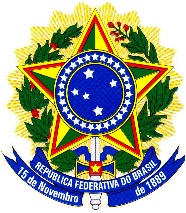 SERVIÇO PÚBLICO FEDERALMINISTÉRIO DA EDUCAÇÃOINSTITUTO FEDERAL DE EDUCAÇÃO, CIÊNCIA E TECNOLOGIA GOIANOCÂMPUS MORRINHOSUNIDADE DE REGISTROS ESCOLARES DE ENSINO DE GRADUAÇÃOANEXO IINSCRIÇÃO PARA EXAME DE PROFICIÊNCIAEu, ___________________________________________________________________ aluno(a) regularmente matriculado no curso_______________________________________, matrícula_____________________________, solicito a inscrição no EXAME DE PROFICIÊNCIA, conforme Edital Nº 02/2021, para a(s) disciplina(s):_________________________________________________________________________________________________________________________________________________________________________________________________________________________________________________________________________________Obs. Estou ciente de que o processo de verificação do Exame de Proficiência de estudos poderá ser realizado em duas etapas:I. 1ª etapa: realização de avaliação oral e/ou escrita eliminatória, elaborada pela banca examinadora, baseada no plano de ensino da disciplina; II. 2ª etapa: entrevista oral e prática do estudante pela Banca Examinadora, à critério da disciplina/curso. Justificativa:_______________________________________________________________________________________________________________________________________________________________________________________________________________________________________________________________________________________________________________________________________________________________________________________________________________________________________________________________________________________________________ e-mail do candidato: ____________________________________________________Documentos anexados:(    ) Histórico Escolar(    ) RG(    ) CPFMorrinhos, ______/______/______Assinatura do(a) discente